SPARE PARTS ORDER FORM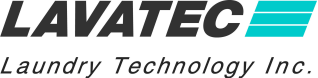 Rev. 11/17	49 Lancaster Drive  |  Beacon Falls, CT 06403	                  (203) 632-8777 DATE: ____ / ____ / ____						                  www.LLTusa.comBILL TO:						SHIP TO:Company: ________________________	            Customer: _______________________________________Contact: __________________________      	Street: __________________________________________Street: ___________________________                   City: ___________________________________________City:  ___________________________                    State/Prov: ____ Country: _____________ Zip: ________ Purchase Order #: ________________                      Attention: __________________ PO# ________________Shipping Instructions: _______________________________________________________________________Special Instructions: ________________________________________________________________________    Master Card       Visa        AmexCard #: ________________________________ Exp Date: ____/____ Name: ___________________________ORDER DETAILQtyOld Part #New Part #DescriptionPrice